Firma:Firma:Betriebsanweisunggemäß §§ 4, 9, 12 ArbSchG, § 9 BetrSichV, § 3 VSG 1.1Betriebsanweisunggemäß §§ 4, 9, 12 ArbSchG, § 9 BetrSichV, § 3 VSG 1.1Betriebsanweisunggemäß §§ 4, 9, 12 ArbSchG, § 9 BetrSichV, § 3 VSG 1.1Betriebsanweisunggemäß §§ 4, 9, 12 ArbSchG, § 9 BetrSichV, § 3 VSG 1.1Betriebsanweisunggemäß §§ 4, 9, 12 ArbSchG, § 9 BetrSichV, § 3 VSG 1.1Firma:Firma:Zapfwellengenerator/NotstromaggregatZapfwellengenerator/NotstromaggregatZapfwellengenerator/NotstromaggregatZapfwellengenerator/NotstromaggregatZapfwellengenerator/NotstromaggregatFirma:Firma:Landwirtschaftlicher Betrieb, NotstromeinspeisungLandwirtschaftlicher Betrieb, NotstromeinspeisungLandwirtschaftlicher Betrieb, NotstromeinspeisungLandwirtschaftlicher Betrieb, NotstromeinspeisungLandwirtschaftlicher Betrieb, NotstromeinspeisungGefahren für den MenschenGefahren für den MenschenGefahren für den MenschenGefahren für den MenschenGefahren für den MenschenGefahren für den MenschenGefahren für den MenschenGefahr durch elektrische KörperdurchströmungGefahr beim Berühren heißer GeneratorteileGefahr durch Lärm und SchlepperabgaseGefahr durch rotierende Teile (Gelenkwelle)Gefahr durch elektrische KörperdurchströmungGefahr beim Berühren heißer GeneratorteileGefahr durch Lärm und SchlepperabgaseGefahr durch rotierende Teile (Gelenkwelle)Gefahr durch elektrische KörperdurchströmungGefahr beim Berühren heißer GeneratorteileGefahr durch Lärm und SchlepperabgaseGefahr durch rotierende Teile (Gelenkwelle)Gefahr durch elektrische KörperdurchströmungGefahr beim Berühren heißer GeneratorteileGefahr durch Lärm und SchlepperabgaseGefahr durch rotierende Teile (Gelenkwelle)Gefahr durch elektrische KörperdurchströmungGefahr beim Berühren heißer GeneratorteileGefahr durch Lärm und SchlepperabgaseGefahr durch rotierende Teile (Gelenkwelle)Gefahr durch elektrische KörperdurchströmungGefahr beim Berühren heißer GeneratorteileGefahr durch Lärm und SchlepperabgaseGefahr durch rotierende Teile (Gelenkwelle)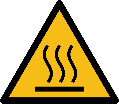 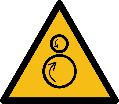 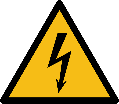 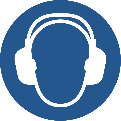 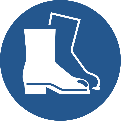 	Schutzmaßnahmen und Verhaltensregeln	Schutzmaßnahmen und Verhaltensregeln	Schutzmaßnahmen und Verhaltensregeln	Schutzmaßnahmen und Verhaltensregeln	Schutzmaßnahmen und Verhaltensregeln	Schutzmaßnahmen und VerhaltensregelnVor jeder Inbetriebnahme Funktions- und Sichtkontrolle auf betriebssicheren Zustand!Zapfwellengenerator aus Gründen der Brandgefahr sauber halten.Feuerlöscher (min. 6 kg, ABC) bereithalten.Sicherheitsschuhe tragen.Bei Lärmbelastung von mehr als 80 dB(A) Gehörschutz benutzen!Der Generator sollte an einem möglichst trockenen Ort aufgestellt und nur von unterwiesenen Personen betrieben werden. Den Schlepper nicht in geschlossenen Räumen betreiben.Der Generator ist fest mit der Dreipunkthydraulik des Schleppers zu verbinden.Bei Erstinbetriebnahme sind die Schutz- und Erdungsmaßnahmen durch eine Elektrofachkraft mittels Messung zu überprüfen (Auslösung von FI-Schutzschaltern in der Hausinstallation).Im Falle eines Netzstromausfalls ist folgendermaßen vorzugehen:Vorhandene Umschalteinrichtung von Netz- über NULL auf Notstromversorgung umschalten. Vorher alle FI-Schutzschalter, Leitungsschutzschalter und große Verbraucher ausschalten!Den Zapfwellengenerator mit einer Verbindungsleitung mind. der Güte H07RN-F mit dem Einspeisestecker verbinden. Optional zusätzlichen Potentialausgleich herstellen (Verbindung des Generatorsternpunktes mit einer vorhandenen Potentialausgleichsschiene).Schleppermotor starten und Zapfwelle einschalten. Darauf achten, dass sich niemand im Gefahrenbereich aufhält.Schleppermotor mit Handgas so einstellen, dass die Frequenz f = 50 Hertz (Hz) beträgt und kontrollieren, ob die erzeugte Spannung 400 V beträgt.Danach am Generator den vorhandenen Hauptschalter einschalten.Ab jetzt erfolgt die Einspeisung in die Hausinstallation. FI-Schutzschalter, Leitungsschutzschalter und größere Verbraucher einzeln wieder zuschalten.Achtung: Drehzahlschwankungen beim Zu- oder Abschalten von Verbrauchern! Aus diesem Grund ist die Frequenzanzeige zu beobachten und die Frequenz gegebenenfalls anzupassen.Vor jeder Inbetriebnahme Funktions- und Sichtkontrolle auf betriebssicheren Zustand!Zapfwellengenerator aus Gründen der Brandgefahr sauber halten.Feuerlöscher (min. 6 kg, ABC) bereithalten.Sicherheitsschuhe tragen.Bei Lärmbelastung von mehr als 80 dB(A) Gehörschutz benutzen!Der Generator sollte an einem möglichst trockenen Ort aufgestellt und nur von unterwiesenen Personen betrieben werden. Den Schlepper nicht in geschlossenen Räumen betreiben.Der Generator ist fest mit der Dreipunkthydraulik des Schleppers zu verbinden.Bei Erstinbetriebnahme sind die Schutz- und Erdungsmaßnahmen durch eine Elektrofachkraft mittels Messung zu überprüfen (Auslösung von FI-Schutzschaltern in der Hausinstallation).Im Falle eines Netzstromausfalls ist folgendermaßen vorzugehen:Vorhandene Umschalteinrichtung von Netz- über NULL auf Notstromversorgung umschalten. Vorher alle FI-Schutzschalter, Leitungsschutzschalter und große Verbraucher ausschalten!Den Zapfwellengenerator mit einer Verbindungsleitung mind. der Güte H07RN-F mit dem Einspeisestecker verbinden. Optional zusätzlichen Potentialausgleich herstellen (Verbindung des Generatorsternpunktes mit einer vorhandenen Potentialausgleichsschiene).Schleppermotor starten und Zapfwelle einschalten. Darauf achten, dass sich niemand im Gefahrenbereich aufhält.Schleppermotor mit Handgas so einstellen, dass die Frequenz f = 50 Hertz (Hz) beträgt und kontrollieren, ob die erzeugte Spannung 400 V beträgt.Danach am Generator den vorhandenen Hauptschalter einschalten.Ab jetzt erfolgt die Einspeisung in die Hausinstallation. FI-Schutzschalter, Leitungsschutzschalter und größere Verbraucher einzeln wieder zuschalten.Achtung: Drehzahlschwankungen beim Zu- oder Abschalten von Verbrauchern! Aus diesem Grund ist die Frequenzanzeige zu beobachten und die Frequenz gegebenenfalls anzupassen.Vor jeder Inbetriebnahme Funktions- und Sichtkontrolle auf betriebssicheren Zustand!Zapfwellengenerator aus Gründen der Brandgefahr sauber halten.Feuerlöscher (min. 6 kg, ABC) bereithalten.Sicherheitsschuhe tragen.Bei Lärmbelastung von mehr als 80 dB(A) Gehörschutz benutzen!Der Generator sollte an einem möglichst trockenen Ort aufgestellt und nur von unterwiesenen Personen betrieben werden. Den Schlepper nicht in geschlossenen Räumen betreiben.Der Generator ist fest mit der Dreipunkthydraulik des Schleppers zu verbinden.Bei Erstinbetriebnahme sind die Schutz- und Erdungsmaßnahmen durch eine Elektrofachkraft mittels Messung zu überprüfen (Auslösung von FI-Schutzschaltern in der Hausinstallation).Im Falle eines Netzstromausfalls ist folgendermaßen vorzugehen:Vorhandene Umschalteinrichtung von Netz- über NULL auf Notstromversorgung umschalten. Vorher alle FI-Schutzschalter, Leitungsschutzschalter und große Verbraucher ausschalten!Den Zapfwellengenerator mit einer Verbindungsleitung mind. der Güte H07RN-F mit dem Einspeisestecker verbinden. Optional zusätzlichen Potentialausgleich herstellen (Verbindung des Generatorsternpunktes mit einer vorhandenen Potentialausgleichsschiene).Schleppermotor starten und Zapfwelle einschalten. Darauf achten, dass sich niemand im Gefahrenbereich aufhält.Schleppermotor mit Handgas so einstellen, dass die Frequenz f = 50 Hertz (Hz) beträgt und kontrollieren, ob die erzeugte Spannung 400 V beträgt.Danach am Generator den vorhandenen Hauptschalter einschalten.Ab jetzt erfolgt die Einspeisung in die Hausinstallation. FI-Schutzschalter, Leitungsschutzschalter und größere Verbraucher einzeln wieder zuschalten.Achtung: Drehzahlschwankungen beim Zu- oder Abschalten von Verbrauchern! Aus diesem Grund ist die Frequenzanzeige zu beobachten und die Frequenz gegebenenfalls anzupassen.Vor jeder Inbetriebnahme Funktions- und Sichtkontrolle auf betriebssicheren Zustand!Zapfwellengenerator aus Gründen der Brandgefahr sauber halten.Feuerlöscher (min. 6 kg, ABC) bereithalten.Sicherheitsschuhe tragen.Bei Lärmbelastung von mehr als 80 dB(A) Gehörschutz benutzen!Der Generator sollte an einem möglichst trockenen Ort aufgestellt und nur von unterwiesenen Personen betrieben werden. Den Schlepper nicht in geschlossenen Räumen betreiben.Der Generator ist fest mit der Dreipunkthydraulik des Schleppers zu verbinden.Bei Erstinbetriebnahme sind die Schutz- und Erdungsmaßnahmen durch eine Elektrofachkraft mittels Messung zu überprüfen (Auslösung von FI-Schutzschaltern in der Hausinstallation).Im Falle eines Netzstromausfalls ist folgendermaßen vorzugehen:Vorhandene Umschalteinrichtung von Netz- über NULL auf Notstromversorgung umschalten. Vorher alle FI-Schutzschalter, Leitungsschutzschalter und große Verbraucher ausschalten!Den Zapfwellengenerator mit einer Verbindungsleitung mind. der Güte H07RN-F mit dem Einspeisestecker verbinden. Optional zusätzlichen Potentialausgleich herstellen (Verbindung des Generatorsternpunktes mit einer vorhandenen Potentialausgleichsschiene).Schleppermotor starten und Zapfwelle einschalten. Darauf achten, dass sich niemand im Gefahrenbereich aufhält.Schleppermotor mit Handgas so einstellen, dass die Frequenz f = 50 Hertz (Hz) beträgt und kontrollieren, ob die erzeugte Spannung 400 V beträgt.Danach am Generator den vorhandenen Hauptschalter einschalten.Ab jetzt erfolgt die Einspeisung in die Hausinstallation. FI-Schutzschalter, Leitungsschutzschalter und größere Verbraucher einzeln wieder zuschalten.Achtung: Drehzahlschwankungen beim Zu- oder Abschalten von Verbrauchern! Aus diesem Grund ist die Frequenzanzeige zu beobachten und die Frequenz gegebenenfalls anzupassen.Vor jeder Inbetriebnahme Funktions- und Sichtkontrolle auf betriebssicheren Zustand!Zapfwellengenerator aus Gründen der Brandgefahr sauber halten.Feuerlöscher (min. 6 kg, ABC) bereithalten.Sicherheitsschuhe tragen.Bei Lärmbelastung von mehr als 80 dB(A) Gehörschutz benutzen!Der Generator sollte an einem möglichst trockenen Ort aufgestellt und nur von unterwiesenen Personen betrieben werden. Den Schlepper nicht in geschlossenen Räumen betreiben.Der Generator ist fest mit der Dreipunkthydraulik des Schleppers zu verbinden.Bei Erstinbetriebnahme sind die Schutz- und Erdungsmaßnahmen durch eine Elektrofachkraft mittels Messung zu überprüfen (Auslösung von FI-Schutzschaltern in der Hausinstallation).Im Falle eines Netzstromausfalls ist folgendermaßen vorzugehen:Vorhandene Umschalteinrichtung von Netz- über NULL auf Notstromversorgung umschalten. Vorher alle FI-Schutzschalter, Leitungsschutzschalter und große Verbraucher ausschalten!Den Zapfwellengenerator mit einer Verbindungsleitung mind. der Güte H07RN-F mit dem Einspeisestecker verbinden. Optional zusätzlichen Potentialausgleich herstellen (Verbindung des Generatorsternpunktes mit einer vorhandenen Potentialausgleichsschiene).Schleppermotor starten und Zapfwelle einschalten. Darauf achten, dass sich niemand im Gefahrenbereich aufhält.Schleppermotor mit Handgas so einstellen, dass die Frequenz f = 50 Hertz (Hz) beträgt und kontrollieren, ob die erzeugte Spannung 400 V beträgt.Danach am Generator den vorhandenen Hauptschalter einschalten.Ab jetzt erfolgt die Einspeisung in die Hausinstallation. FI-Schutzschalter, Leitungsschutzschalter und größere Verbraucher einzeln wieder zuschalten.Achtung: Drehzahlschwankungen beim Zu- oder Abschalten von Verbrauchern! Aus diesem Grund ist die Frequenzanzeige zu beobachten und die Frequenz gegebenenfalls anzupassen.Vor jeder Inbetriebnahme Funktions- und Sichtkontrolle auf betriebssicheren Zustand!Zapfwellengenerator aus Gründen der Brandgefahr sauber halten.Feuerlöscher (min. 6 kg, ABC) bereithalten.Sicherheitsschuhe tragen.Bei Lärmbelastung von mehr als 80 dB(A) Gehörschutz benutzen!Der Generator sollte an einem möglichst trockenen Ort aufgestellt und nur von unterwiesenen Personen betrieben werden. Den Schlepper nicht in geschlossenen Räumen betreiben.Der Generator ist fest mit der Dreipunkthydraulik des Schleppers zu verbinden.Bei Erstinbetriebnahme sind die Schutz- und Erdungsmaßnahmen durch eine Elektrofachkraft mittels Messung zu überprüfen (Auslösung von FI-Schutzschaltern in der Hausinstallation).Im Falle eines Netzstromausfalls ist folgendermaßen vorzugehen:Vorhandene Umschalteinrichtung von Netz- über NULL auf Notstromversorgung umschalten. Vorher alle FI-Schutzschalter, Leitungsschutzschalter und große Verbraucher ausschalten!Den Zapfwellengenerator mit einer Verbindungsleitung mind. der Güte H07RN-F mit dem Einspeisestecker verbinden. Optional zusätzlichen Potentialausgleich herstellen (Verbindung des Generatorsternpunktes mit einer vorhandenen Potentialausgleichsschiene).Schleppermotor starten und Zapfwelle einschalten. Darauf achten, dass sich niemand im Gefahrenbereich aufhält.Schleppermotor mit Handgas so einstellen, dass die Frequenz f = 50 Hertz (Hz) beträgt und kontrollieren, ob die erzeugte Spannung 400 V beträgt.Danach am Generator den vorhandenen Hauptschalter einschalten.Ab jetzt erfolgt die Einspeisung in die Hausinstallation. FI-Schutzschalter, Leitungsschutzschalter und größere Verbraucher einzeln wieder zuschalten.Achtung: Drehzahlschwankungen beim Zu- oder Abschalten von Verbrauchern! Aus diesem Grund ist die Frequenzanzeige zu beobachten und die Frequenz gegebenenfalls anzupassen.Verhalten bei StörungenVerhalten bei StörungenVerhalten bei StörungenVerhalten bei StörungenVerhalten bei StörungenVerhalten bei StörungenVerhalten bei StörungenBei Störungen Generator an den Hauptsicherungen ausschalten und den Zapfwellenantrieb des Traktors 
stillsetzen.Vorgesetzte informieren.Entstörungsarbeiten dürfen nur durch fachkundige Personen durchgeführt werden.Bei Störungen Generator an den Hauptsicherungen ausschalten und den Zapfwellenantrieb des Traktors 
stillsetzen.Vorgesetzte informieren.Entstörungsarbeiten dürfen nur durch fachkundige Personen durchgeführt werden.Bei Störungen Generator an den Hauptsicherungen ausschalten und den Zapfwellenantrieb des Traktors 
stillsetzen.Vorgesetzte informieren.Entstörungsarbeiten dürfen nur durch fachkundige Personen durchgeführt werden.Bei Störungen Generator an den Hauptsicherungen ausschalten und den Zapfwellenantrieb des Traktors 
stillsetzen.Vorgesetzte informieren.Entstörungsarbeiten dürfen nur durch fachkundige Personen durchgeführt werden.Bei Störungen Generator an den Hauptsicherungen ausschalten und den Zapfwellenantrieb des Traktors 
stillsetzen.Vorgesetzte informieren.Entstörungsarbeiten dürfen nur durch fachkundige Personen durchgeführt werden.Bei Störungen Generator an den Hauptsicherungen ausschalten und den Zapfwellenantrieb des Traktors 
stillsetzen.Vorgesetzte informieren.Entstörungsarbeiten dürfen nur durch fachkundige Personen durchgeführt werden.Bei Störungen Generator an den Hauptsicherungen ausschalten und den Zapfwellenantrieb des Traktors 
stillsetzen.Vorgesetzte informieren.Entstörungsarbeiten dürfen nur durch fachkundige Personen durchgeführt werden.	Verhalten bei Unfällen, Erste Hilfe	Verhalten bei Unfällen, Erste Hilfe	Verhalten bei Unfällen, Erste Hilfe	Verhalten bei Unfällen, Erste Hilfe	Verhalten bei Unfällen, Erste HilfeNotruf 112Notruf 112Standort Telefon:Ersthelfer:Ersthelfer:Ersthelfer:Standort Verbandkasten:
     Standort Verbandkasten:
     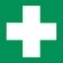 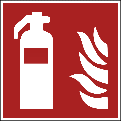 Ruhe bewahren, Unfallstelle sichern, eigene Sicherheit beachten!Notruf veranlassen (112)!Generator abschalten und Verletzten ggf. aus dem Gefahrenbereich retten!Erste Hilfe leisten!Vitalfunktionen prüfen und lebensrettende Maßnahmen (Seitenlage, Wiederbelebung usw.) einleiten.Bei bedrohlichen Blutungen: Verletztes Körperteil wenn möglich hochhalten und Blutung stillen (Tuch auf die Wundstelle drücken, ggf. Druckverband anlegen).Entstehungsbrände mit geeignetem Löschmittel bekämpfen – Notruf 112!Ruhe bewahren, Unfallstelle sichern, eigene Sicherheit beachten!Notruf veranlassen (112)!Generator abschalten und Verletzten ggf. aus dem Gefahrenbereich retten!Erste Hilfe leisten!Vitalfunktionen prüfen und lebensrettende Maßnahmen (Seitenlage, Wiederbelebung usw.) einleiten.Bei bedrohlichen Blutungen: Verletztes Körperteil wenn möglich hochhalten und Blutung stillen (Tuch auf die Wundstelle drücken, ggf. Druckverband anlegen).Entstehungsbrände mit geeignetem Löschmittel bekämpfen – Notruf 112!Ruhe bewahren, Unfallstelle sichern, eigene Sicherheit beachten!Notruf veranlassen (112)!Generator abschalten und Verletzten ggf. aus dem Gefahrenbereich retten!Erste Hilfe leisten!Vitalfunktionen prüfen und lebensrettende Maßnahmen (Seitenlage, Wiederbelebung usw.) einleiten.Bei bedrohlichen Blutungen: Verletztes Körperteil wenn möglich hochhalten und Blutung stillen (Tuch auf die Wundstelle drücken, ggf. Druckverband anlegen).Entstehungsbrände mit geeignetem Löschmittel bekämpfen – Notruf 112!Ruhe bewahren, Unfallstelle sichern, eigene Sicherheit beachten!Notruf veranlassen (112)!Generator abschalten und Verletzten ggf. aus dem Gefahrenbereich retten!Erste Hilfe leisten!Vitalfunktionen prüfen und lebensrettende Maßnahmen (Seitenlage, Wiederbelebung usw.) einleiten.Bei bedrohlichen Blutungen: Verletztes Körperteil wenn möglich hochhalten und Blutung stillen (Tuch auf die Wundstelle drücken, ggf. Druckverband anlegen).Entstehungsbrände mit geeignetem Löschmittel bekämpfen – Notruf 112!Ruhe bewahren, Unfallstelle sichern, eigene Sicherheit beachten!Notruf veranlassen (112)!Generator abschalten und Verletzten ggf. aus dem Gefahrenbereich retten!Erste Hilfe leisten!Vitalfunktionen prüfen und lebensrettende Maßnahmen (Seitenlage, Wiederbelebung usw.) einleiten.Bei bedrohlichen Blutungen: Verletztes Körperteil wenn möglich hochhalten und Blutung stillen (Tuch auf die Wundstelle drücken, ggf. Druckverband anlegen).Entstehungsbrände mit geeignetem Löschmittel bekämpfen – Notruf 112!Ruhe bewahren, Unfallstelle sichern, eigene Sicherheit beachten!Notruf veranlassen (112)!Generator abschalten und Verletzten ggf. aus dem Gefahrenbereich retten!Erste Hilfe leisten!Vitalfunktionen prüfen und lebensrettende Maßnahmen (Seitenlage, Wiederbelebung usw.) einleiten.Bei bedrohlichen Blutungen: Verletztes Körperteil wenn möglich hochhalten und Blutung stillen (Tuch auf die Wundstelle drücken, ggf. Druckverband anlegen).Entstehungsbrände mit geeignetem Löschmittel bekämpfen – Notruf 112!Ruhe bewahren, Unfallstelle sichern, eigene Sicherheit beachten!Notruf veranlassen (112)!Generator abschalten und Verletzten ggf. aus dem Gefahrenbereich retten!Erste Hilfe leisten!Vitalfunktionen prüfen und lebensrettende Maßnahmen (Seitenlage, Wiederbelebung usw.) einleiten.Bei bedrohlichen Blutungen: Verletztes Körperteil wenn möglich hochhalten und Blutung stillen (Tuch auf die Wundstelle drücken, ggf. Druckverband anlegen).Entstehungsbrände mit geeignetem Löschmittel bekämpfen – Notruf 112!InstandhaltungInstandhaltungInstandhaltungInstandhaltungInstandhaltungInstandhaltungInstandhaltungReparaturen, Wartungsarbeiten und regelmäßig wiederkehrende Prüfungen nach VSG 1.4 dürfen nur von hiermit beauftragten Elektrofachkräften durchgeführt werden.Bei allen Arbeiten den Gesamtantrieb stillsetzen/trennen und gegen irrtümliches Ingangsetzen sichern.Reparaturen, Wartungsarbeiten und regelmäßig wiederkehrende Prüfungen nach VSG 1.4 dürfen nur von hiermit beauftragten Elektrofachkräften durchgeführt werden.Bei allen Arbeiten den Gesamtantrieb stillsetzen/trennen und gegen irrtümliches Ingangsetzen sichern.Reparaturen, Wartungsarbeiten und regelmäßig wiederkehrende Prüfungen nach VSG 1.4 dürfen nur von hiermit beauftragten Elektrofachkräften durchgeführt werden.Bei allen Arbeiten den Gesamtantrieb stillsetzen/trennen und gegen irrtümliches Ingangsetzen sichern.Reparaturen, Wartungsarbeiten und regelmäßig wiederkehrende Prüfungen nach VSG 1.4 dürfen nur von hiermit beauftragten Elektrofachkräften durchgeführt werden.Bei allen Arbeiten den Gesamtantrieb stillsetzen/trennen und gegen irrtümliches Ingangsetzen sichern.Reparaturen, Wartungsarbeiten und regelmäßig wiederkehrende Prüfungen nach VSG 1.4 dürfen nur von hiermit beauftragten Elektrofachkräften durchgeführt werden.Bei allen Arbeiten den Gesamtantrieb stillsetzen/trennen und gegen irrtümliches Ingangsetzen sichern.Reparaturen, Wartungsarbeiten und regelmäßig wiederkehrende Prüfungen nach VSG 1.4 dürfen nur von hiermit beauftragten Elektrofachkräften durchgeführt werden.Bei allen Arbeiten den Gesamtantrieb stillsetzen/trennen und gegen irrtümliches Ingangsetzen sichern.Reparaturen, Wartungsarbeiten und regelmäßig wiederkehrende Prüfungen nach VSG 1.4 dürfen nur von hiermit beauftragten Elektrofachkräften durchgeführt werden.Bei allen Arbeiten den Gesamtantrieb stillsetzen/trennen und gegen irrtümliches Ingangsetzen sichern.Ort:	Datum:Ort:	Datum:Ort:	Datum:Unterschrift Verantwortlicher:Unterschrift Verantwortlicher:Unterschrift Verantwortlicher:Unterschrift Verantwortlicher:Es wird bestätigt, dass die Inhalte dieser Betriebsanweisung mit den betrieblichen Verhältnissen und Erkenntnissen der Gefährdungsbeurteilung übereinstimmen.Es wird bestätigt, dass die Inhalte dieser Betriebsanweisung mit den betrieblichen Verhältnissen und Erkenntnissen der Gefährdungsbeurteilung übereinstimmen.Es wird bestätigt, dass die Inhalte dieser Betriebsanweisung mit den betrieblichen Verhältnissen und Erkenntnissen der Gefährdungsbeurteilung übereinstimmen.Es wird bestätigt, dass die Inhalte dieser Betriebsanweisung mit den betrieblichen Verhältnissen und Erkenntnissen der Gefährdungsbeurteilung übereinstimmen.Es wird bestätigt, dass die Inhalte dieser Betriebsanweisung mit den betrieblichen Verhältnissen und Erkenntnissen der Gefährdungsbeurteilung übereinstimmen.Es wird bestätigt, dass die Inhalte dieser Betriebsanweisung mit den betrieblichen Verhältnissen und Erkenntnissen der Gefährdungsbeurteilung übereinstimmen.Es wird bestätigt, dass die Inhalte dieser Betriebsanweisung mit den betrieblichen Verhältnissen und Erkenntnissen der Gefährdungsbeurteilung übereinstimmen.